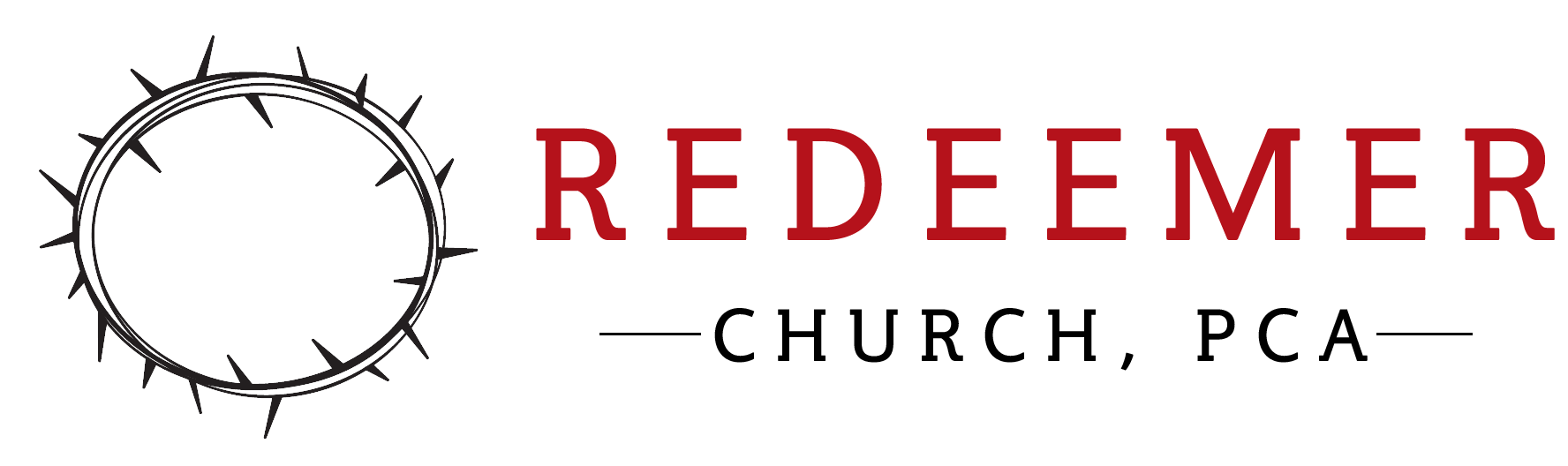 Order of Worship								12 July 2020Theme: We Worship a Compassionate GodWelcome and AnnouncementsCall to Worship							Psalm 135:1-4; 14; 19-20
Praise the Lord! Praise the name of the Lord, give praise, O servants of the Lord,
2 who stand in the house of the Lord, in the courts of the house of our God! 3 Praise the Lord, for the Lord is good; sing to his name, for it is pleasant! 4 For the Lord has chosen Jacob for himself, Israel as his own possession. 14 For the Lord will vindicate his people and have compassion on his servants. 19 O house of Israel, bless the Lord! O house of Aaron, bless the Lord! 20 O house of Levi, bless the Lord!
You who fear the Lord, bless the Lord!
Prayer of AdorationHymn of Adoration					“O Worship the King”					https://www.youtube.com/watch?v=-wgDPdTy5Tg															Reading of Scripture						Genesis 43:26-30 When Joseph came home, they brought into the house to him the present that they had with them and bowed down to him to the ground. 27 And he inquired about their welfare and said, “Is your father well, the old man of whom you spoke? Is he still alive?” 28 They said, “Your servant our father is well; he is still alive.” And they bowed their heads and prostrated themselves. 29 And he lifted up his eyes and saw his brother Benjamin, his mother's son, and said, “Is this your youngest brother, of whom you spoke to me? God be gracious to you, my son!” 30 Then Joseph hurried out, for his compassion grew warm for his brother, and he sought a place to weep. And he entered his chamber and wept there.Corporate Confession of Sin					Psalm 25:16-18	Turn to me and be gracious to me, for I am lonely and afflicted. 17 The troubles of my heart are enlarged; bring me out of my distresses. 18 Consider my affliction and my trouble, and forgive all my sins.Silent Confession of SinAssurance of Pardon							Hebrews 8:12For I will be merciful toward their iniquities, and I will remember their sins no more.Prayer for Our NeedsHymns of Praise					“Come Thou Font of Every Blessing”							https://www.youtube.com/watch?v=m1oZugYDF6sScripture Reading					Luke 10:25-37					Prayer for UnderstandingSermon								Steven Hansen“Whose Neighbor Am I?”Prayer of ThanksgivingConfession of Faith					Psalm 103:10-13Q. Christian What Do You Believe?A.  He does not deal with us according to our sins, nor repay us according to our iniquities. 11 For as high as the heavens are above the earth, so great is his steadfast love toward those who fear him; 12 as far as the east is from the west, so far does he remove our transgressions from us.
13 As a father shows compassion to his children, so the Lord shows compassion to those who fear him.Hymn of Thanksgiving																	“O Love that Will Not Let Me Go”						https://www.youtube.com/watch?v=KS3o_160OhE										Benediction						Jude 24-25 Now to him who is able to keep you from stumbling and to present you blameless before the presence of his glory with great joy, 25 to the only God, our Savior, through Jesus Christ our Lord, be glory, majesty, dominion, and authority, before all time and now and forever. Amen.Luke 10:25-37									12 July 2020“Whose Neighbor Am I?”Introduction:“We instinctively tend to limit for whom we exert ourselves. We do it for people like us, and for people whom we like. Jesus will have none of that. By depicting a Samaritan helping a Jew, Jesus could not have found a more forceful way to say that anyone at all in need - regardless of race, politics, class, and religion - is your neighbour. Not everyone is your brother or sister in faith, but everyone is your neighbour, and you must love your neighbour.”
― Timothy Keller, Generous Justice: How God's Grace Makes Us Just“On the parable of the Good Samaritan: "I imagine that the first question the priest and Levite asked was: 'If I stop to help this man, what will happen to me?' But by the very nature of his concern, the good Samaritan reversed the question: 'If I do not stop to help this man, what will happen to him?”
― Martin Luther King Jr., Strength to LoveThe Context of the ParableThe Core of the Parable: CompassionCompassion was intentionalCompassion was costlyCompassion was personal“…seek the welfare of the city where I have sent you into exile, and pray to the LORD on its behalf, for in its welfare you will find your welfare.” (Jer. 29:7)  The Consequences of the Parable19 For in him all the fullness of God was pleased to dwell, 20 and through him to reconcile to himself all things, whether on earth or in heaven, making peace by the blood of his cross.21 And you, who once were alienated and hostile in mind, doing evil deeds, 22 he has now reconciled in his body of flesh by his death, in order to present you holy and blameless and above reproach before him,				Colossians 1:19-21